OBEC ÚHERČICE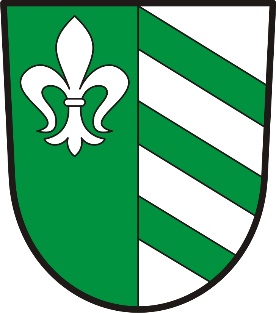 Obecní úřadÚherčice 32, 538 03Telefon: +420 777 171 869, ID DS: q5xa3dhe-mail: ouuhercice@quick.cz, www.uhercice.comJmenování zapisovatele okrskové volební komise volebního okrsku č. 1 pro volbu prezidenta České republiky konanou ve dnech 13. a 14. ledna 2023 (případné II. kolo ve dnech 27. a 28. ledna 2023) Ve smyslu ustanovení § 14 odst. 1 písm. e) a § 19 zákona č. 275/2012 Sb., o volbě prezidenta republiky a o změně některých zákonů (zákon o volbě prezidenta republiky), ve znění pozdějších předpisů,  j m e n u j i    z a p i s o v a t e l e mokrskové volební komise volebního okrsku č. 1 obce Úherčice pro volbu prezidenta České republiky, která se uskuteční ve dnech 13. a 14. ledna 2023 (případné II. kolo ve dnech 27. a 28. ledna 2023), pana Ondřeje Bartošku, nar.:  30.8.1995, trvale bytem: Úherčice 1V Úherčicích  dne 3.12.2022						………………………………podpis starosty